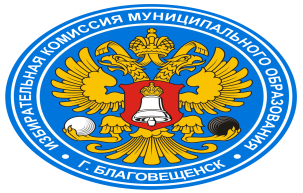 АМУРСКАЯ  ОБЛАСТЬИЗБИРАТЕЛЬНАЯ КОМИССИЯ МУНИЦИПАЛЬНОГООБРАЗОВАНИЯ ГОРОДА БЛАГОВЕЩЕНСКР Е Ш Е Н И Е      23 июня 2019 года                                                                                №  98/511г. БлаговещенскО возложении полномочий окружных избирательных комиссий № 7 и  № 14 на избирательную комиссию муниципального образования города Благовещенск при проведении  выборов депутатов  Благовещенской городской Думы седьмого созыва назначенных на 13 сентября 2020 года	В соответствии с пунктом 2 статьи 19 Закона Амурской области «О выборах депутатов представительных органов и глав муниципальных образований в Амурской области» избирательная комиссия муниципального образования города Благовещенск Р е ш и л а:Возложить полномочия окружных избирательных  комиссий № 7, № 14 на избирательную комиссию муниципального образования города Благовещенск при проведении дополнительных  выборов депутатов  Благовещенской городской Думы седьмого созыва назначенных на 13 сентября 2020 года 2. Данное решение опубликовать в  газете «Благовещенск». Председатель избирательнойкомиссии                                                                                                 С. А. ЧапаевСекретарь  избирательнойкомиссии                                                                                                 Ю. А. Миков